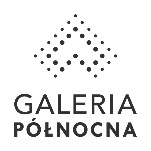 Informacja prasowa: 17-01-2024, Warszawaźródło: Biuro Prasowe Galerii PółnocnejTomasz Pietrzak/Guarana PRtel. 509 106 256 mail. tomasz.pietrzak[at]guaranapr.plpress room: gp.dlamediow.pl Ferie w stolicy:
Odwiedź wystawę ponad 100 niezwykłych piłkarskich pamiątek To prawdziwa gratka dla wielbicieli piłki nożnej i kolekcjonerstwa! Ponad 100 oryginalnych pamiątek związanych z historią polskiego i światowego futbolu można oglądać do 27 stycznia w Galerii Północnej na wystawie „Magia Futbolu”, która po raz pierwszy jest pokazywana w stolicy. Najstarsze zgromadzone na niej przedmioty liczą sobie ponad 70 lat!Wśród nich można znaleźć chociażby gigantyczne rękawice bramkarskie Petera Schmeichela, koszulki słynnych zawodników, unikalne proporczyki m.in. z EURO w 1988 r. i 1996 r., a także „korki” z różnych epok, w tym jedne z pierwszych, które zostały stworzone przez Niemców na Mistrzostwa Świata w 1954 roku.Ciekawostką wystawy jest także największa na świecie kolekcja maskotek z Mistrzostw Świata i Mistrzostw Europy. To jedyna okazja, aby z bliska zobaczyć oryginalnego lwa Willi’ego z 1966 roku, Pique'a z 1986 r., Ciao z 1990 roku, lwa Goliatha z 1996 roku czy pięć olbrzymich maskotek, w tym m.in. Fuleco z Mundialu w Brazylii w 2014 r.Ponadto na ekspozycji prezentowane są piłki z różnych dekad, a także piłki z największych światowych imprez, w tym m.in. z Mistrzostw Świata Kobiet w USA. Cała wystawa została podzielona na cztery osobne opowieści: Mistrzostwa Świata, Mistrzostwa Europy, ważne wydarzenia w dziejach globalnego futbolu oraz dzieje rodzimego futbolu.W tej ostatniej twórcy wystawy przypominają największe sukcesy reprezentacji. Nie brakuje też budzących wspomnienia pamiątek, w tym m.in. piłki z Mistrzostw Świata w 1974 r., kiedy Grzegorz Lato został królem strzelców czy piłki z podpisami zawodników Górnika Zabrza z meczu z Manchester City z 1971 roku. Warto także przyjrzeć się miniaturze autobusu, którym reprezentacja kraju podróżowała podczas Mistrzostw Świata w 1974 roku.– Tej wystawy nie może przegapić żaden kibic i wielbiciel piłki nożnej. Na 150 m kw. zgromadzono bowiem niepowtarzalne pamiątki. Nie brakuje tu przedmiotów związanych z zawodnikami, które zdobyte zostały na aukcjach na całym świecie, a także unikalnych i pożądanych przez kolekcjonerów maskotek, które są ozdobą prezentowanej wystawy. Każdy znajdzie tu coś dla siebie, niezależnie od wieku – zachęca Barbara Andrzejewska, marketing manager Galerii Północnej w Warszawie.Wstęp na wystawę jest bezpłatny. Można oglądać ją samodzielnie lub z przewodnikiem. Oprowadzanie z przewodnikiem odbywa się 20 i 27 stycznia w godzinach od 12.00 do 18.00 (z przerwami). Aby wziąć udział w zwiedzaniu, nie trzeba się wcześniej zapisywać. Ekspozycja znajduje się na parterze w okolicach sklepu Reserved.Źródło: Galeria Północna/Guarana PRTagi: Galeria Północna, GTC SA ***
Galeria Północna to nowoczesna, rodzinna galeria handlowa w północnej części Warszawy, pierwsza czwartej generacji w tej części miasta. Mający 64,8 tys. m kw. obiekt stworzony został z myślą o osobach uwielbiających zakupy, ale także aktywną formę spędzania czasu wolnego. Na ofertę galerii, obejmującą aż 15 segmentów, składa się dziś niemal 200 najemców. Tenant-mix Północnej wypełniają tak znane marki jak m.in.: H&M, Reserved, Sinsay, Mango, Kappahl, TK Maxx, HalfPrice, Tatuum, New Yorker, Vistula, CCC, Deichmann, MODIVO x eobuwie.pl, 4F, Puma, New Balance, Intersport, Martes Sport, Wittchen, Tous, W.KRUK, Apart, YES, Douglas, Rossmann, Sephora, Inglot, Empik, RTV Euro AGD, iSpot, Media Expert, Duka, home&you i Homla. Operatorem spożywczym galerii jest natomiast Carrefour. W centrum mieści się także fitness klub Zdrofit, 11-salowe kino Cinema City, a także 24 lokale gastronomiczne, które można znaleźć przy komfortowej strefie food court, w strefach relaksu na dachu, ale także przy alejach handlowych. Galeria Północna to centrum handlowe posiadające jedne z jednej z największych w stolicy ogrody na dachu, w których można znaleźć m.in. unikalną w skali światowej tężnię solankową, ogromne murale, w tym 3D i place zabaw dla dzieci. W obiekcie można podziwiać także światowej klasy sztukę - w centralnym punkcie galerii wznosi się najwyższa w Polsce, 22-metrowa rzeźba ze stali nierdzewnej „Wir” autorstwa Oskara Zięty. To także pierwszy obiekt w Warszawie zaprojektowany z tak dużą troską o środowisko, co potwierdza certyfikat LEED (Leadership in Energy & Environmental Design).
Grupa GTC jest wiodącym inwestorem i deweloperem działającym na rynku nieruchomości, koncentrującym się na Polsce i stolicach krajów Europy Środkowo-Wschodniej. W ciągu prawie 30 lat działalności, GTC wybudował w Europie Środkowo-Wschodniej 78 nowoczesnych obiektów biurowych i handlowych o wysokim standardzie, o łącznej powierzchni 1,4 mln m kw. Obecnie GTC aktywnie zarządza portfelem nieruchomości komercyjnych, na który składa się 43 budynków komercyjnych oferujących ok. 754 tys. m kw. powierzchni biurowej i handlowej do wynajęcia w Polsce, Węgrzech, Bukareszcie, Belgradzie, Zagrzebiu i Sofii. Ponadto Grupa realizuje 440 tys. m kw. powierzchni komercyjnej w stolicach Europy Środkowo Wschodniej, z których ponad 33 tys. m kw. są w trakcie budowy. Akcje GTC S.A. notowane są na Giełdzie Papierów Wartościowych w Warszawie oraz na Giełdzie Papierów Wartościowych w Johannesburgu. 